Starostwo Powiatowe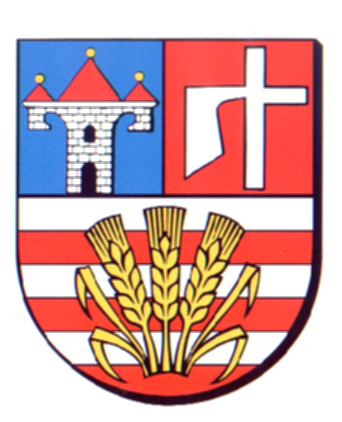 w OpatowieWydział Zarządzania Kryzysowegoul. Sienkiewicza 17, 27-500 Opatów tel./fax 15 868 47 01, 607 350 396, e-mail: pzk@opatow.plOSTRZEŻENIE METEOROLOGICZNEOpatów, dnia 01.08.2023 r.Opracował: WZKK.WOSTRZEŻENIE METEOROLOGICZNE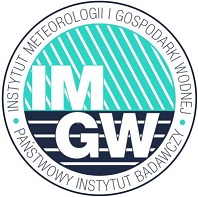 OSTRZEŻENIE Nr 67Zjawisko:  Intensywne opady deszczu Stopień zagrożenia:  1Biuro:IMGW-PIB Biuro Prognoz Meteorologicznych w KrakowieObszar:       województwo świętokrzyskie – powiat opatowskiWażność:   Od: 01-08-2023 godz. 17:00Do: 02-08-2023 godz. 06:00Przebieg:Prognozowane są opady deszczu o natężeniu umiarkowanym, okresami silnym. Prognozowana wysokość opadów od 30 mm do 40 mm. Lokalnie opadom mogą towarzyszyć słabe burze.Prawdopodobieństwo:80 %Uwagi:Brak.Czas wydania:31-07-2023 godz. 22:52